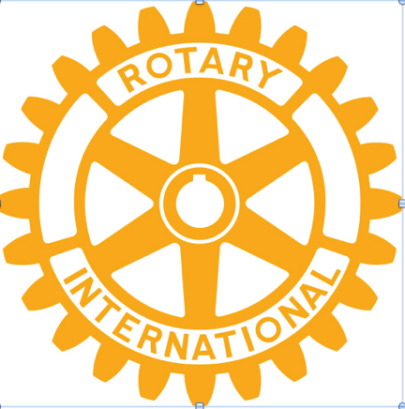 Thank you for applying to RYLA!The Bedford Club of Rotary can be found online at www.bedfordmarotary.orgOur motto is service above self. The Rotary Club of Bedford has been involved in many community service projects from the creation of Springs Brook Park to the memorial 9-11 park and yearly ceremony to the largest annual high school scholarships and more. Annually, we participate in Bedford Day PMC Kids and host Breakfast with Santa and more.We meet each Tuesday at the , guests are welcome and encouraged. Please call us about visiting.We encourage you to ask questions about RYLA to any Rotarian or previous RYLA student. They will all be more than happy to talk with you about RYLA.You will be notified by Sunday, February __, 2016, by email* if you are chosen as an attendeechosen as an alternatenot selected   			 *please contact us if you do not receive a notificationThe ROTARY ROAD DOES NOT END HERE… if you are not chosen for RYLA, ask us aboutRotary – int’l summer exchange programRotary’s int’l school yr exchange programThe Interact Club – the high school version of Rotary, 60+ members College ScholarshipsRotary Ambassadorial Scholarships– pay for a yr of grad schoolRotary community service projects in Bedford, SBP, Breakfast with Santa, Bedford Day, PMC kids & more!
NOTE TO ALTERNATES: If you are chosen as an alternate, you should fill out the online forms soon.  Alternates may be chosen on a “first-entered will be first-picked” basis.If you are chosen: you will register initially online and then print the forms. Note: you will need to complete all information in one seating. If for whatever reason you need to change/adjust/add info – you will need to re-enter the entire form.All completed and SIGNED FORMS must be submitted by or before April 1, 2016 to:Kevin Sullivan ____			   		     Phone: _______________Chelmford, MA                                          Kevin@dsaprint.com